The Public and Press are invited, and all Councillors are summoned, to attend the forthcoming Parish Council Meeting of Heybridge Parish Council. The meeting will be held on Monday 17th January 2022 at 7.30pm in the Claydon Room, Plantation Hall, Colchester Road Heybridge where the under-mentioned business is proposed to be transacted. Recording of meetings Please note the Council may be recording any part of this Meeting held in open session. Members of the public attending the Meeting with a view to speaking are deemed to be giving permission to be included in the recording.Amanda Hilton Clerk to Heybridge Parish Council     	 	13th December 2021AGENDA 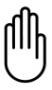      Chairman’s Welcome    Apologies     To receive apologies.      Interests	Members are reminded they are required to Declare any Disclosable Pecuniary Interest, Other Pecuniary Interests and Non-Pecuniary Interests which they know they might have in items of business on the Agenda. Unforeseen interests must be declared similarly at the appropriate time.  Minutes To receive and confirm the Minutes of the Parish Council meeting held on Monday 15th November 2021 (Appendix 1)To receive the draft minutes of the Environment and Facilities Committee meeting held on Wednesday 24h November 2021 (Appendix 2)To receive the Draft Minutes of the Events Committee Meeting held on Monday 6th December 2021 (Appendix 3) and Monday 13th December 2021 (to be circulated)To receive the Draft Minutes of the Planning Committee Meeting held on Monday 6th December 2021 (Appendix 4)	Public Participation      Members of the Public will be given an opportunity to put forward their 	question(s) or statement to the Council. The Chairman will at his discretion 	then decide if he is able to answer the question(s) or proposes to put the item 	on the agenda for the next meeting. 6.	To receive reports from:            a) County Cllr Durham            b) District Councillors            c) MDC Community Engagement Team (to be circulated)7.     Clerks Report (to be circulated)To receive a report regarding Foundation Award and consider actions.To note the 78th Annual General Meeting & Conference of the EALC is due to be held on Thursday 22nd September 2022 at Hylands House. Members to inform the Clerk if they wish to attend.To receive a report following a hire on Saturday 11th December and consider actions to be taken. To consider ideas to submit to the Local Highway Panel. 8.	Committee updates	a) To receive a report from the Chairman of the Planning Committee. 	b) To receive a report from the Chairman with regards to Events.	c) To receive a report from the Chairman of the Environment and Facilities 	Committee. 9.	Financial Matters	a) To receive updated statement of accounts for November 2021(to be 	circulated)	b) To receive the bank reconciliation for November 2021 (to be circulated)	c)To receive and consider schedules of payments including invoices and 	accounts for payments dated 6th December (already authorised) and 20th 		December 2021(to be circulated) 	d) To note Precept Demand has been submitted 10.	Local Issues a) To note any items for inclusion on the Agenda for the next meeting of the Parish Council due to be held on Monday 17th January 2021. b) To receive a report from the Clerk regarding litter bins.  11.	Planning Applications		a) To consider submitting comments on the following planning application:		Application:		21/01199/TCA PP 10396620		Proposal:		T1 Willow fell to ground level		Location:		Land Between 2 Hall Cottages and 1 Freshwater 					Crescent Hall Road Heybridge12.	Correspondence 	a) To note correspondence received and any actions to be taken. 13      Future meetings a) 	The next meeting of the Planning Committee will be held on Monday     	Tuesday 4th January 2022 at 7.30pm.	The next meeting of the Events Committee will be held on Monday	10th January 2022 at 7.30pm.	The next meeting of the Parish Council will be held on Monday 17th 	January 2022 at 7:30pm.	d)  	The next meeting of the Environment and Facilities Committee will be 		held on Monday 24th January 2022 at 7.30pm.